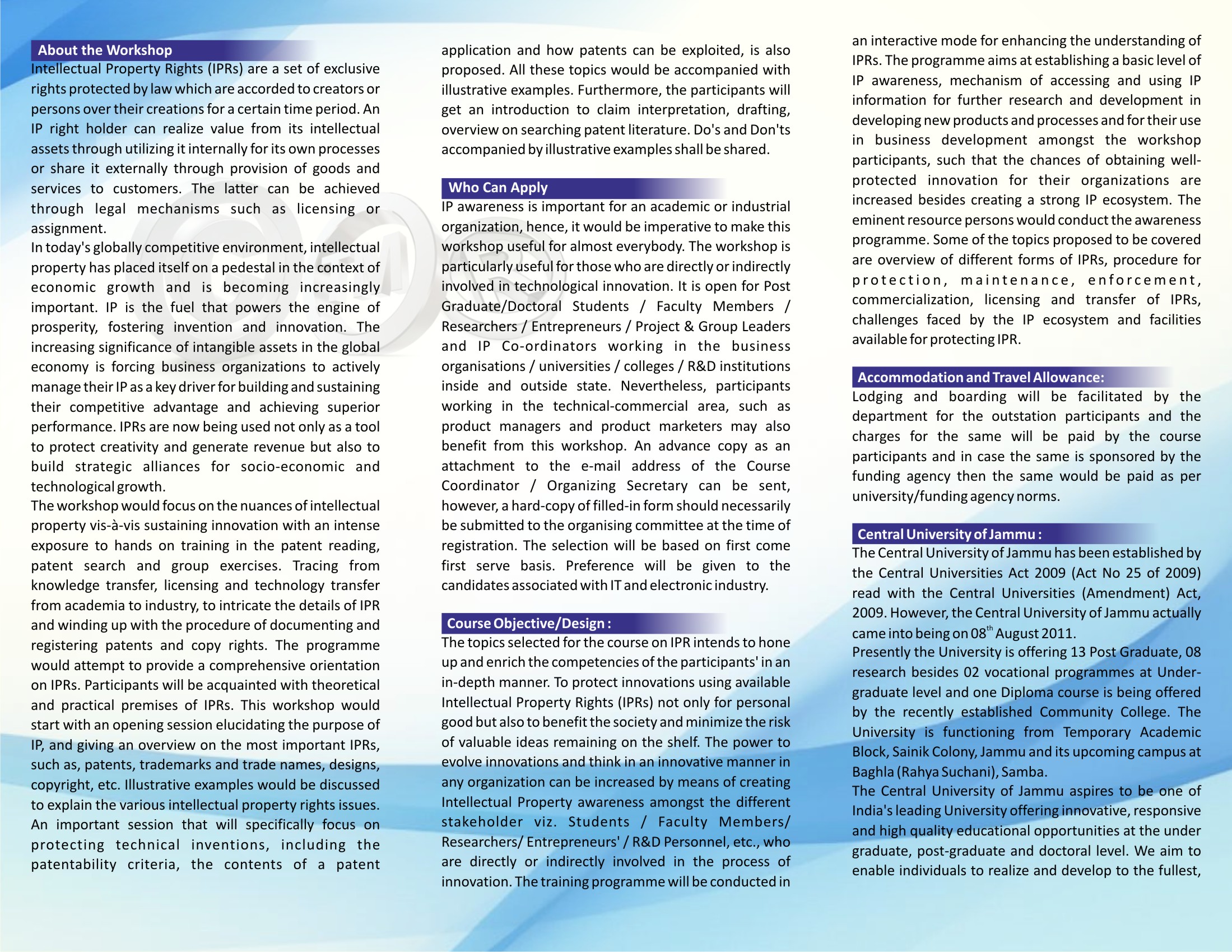 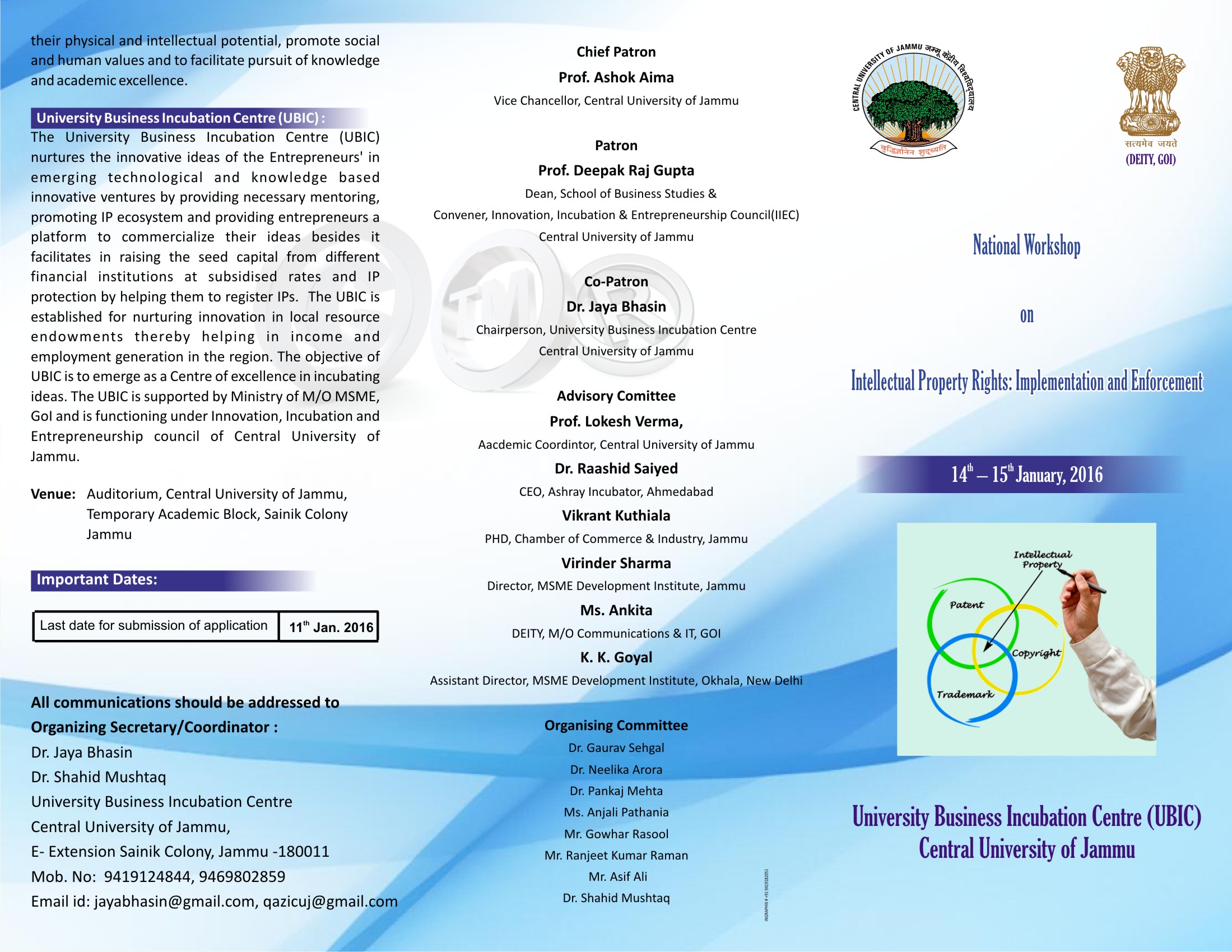 Registration FormUndertaking by Concerned AuthorityThis is to certify that (Mr/Ms) _______________________ is a ____________________in the Department of _______________________. I have no objection to permit him/her for the 2 day aforesaid National Workshop at Central University of Jammu.(Sign & Seal)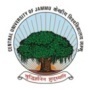 National Workshop on Intellectual Property Rights : Implementation and Enforcement 14th  – 15th , January 2016S. No.ParticularsDetails1.Name of the Participant2.Sex3.CategoryAcademic/Industry3.CategoryGen/ST /SC  /OBC /PH /Minority4.Department 5.University/Organisation6.Mailing Address (only departmental address required) 7.Mobile No.8.E-mail9.Accommodation Yes/No                                                                                                                                                       Signature of the Applicant                                                                                                                                                         Signature of the Applicant                                                                                                                                                         Signature of the Applicant  